Computationally Independent Model and Service SpecificationLexEVS 6.01.428-September-2010Table of Contents 1	Overview and Business Case	51.1	Service Description and Purpose	51.2	Scope	51.3	Assumptions	102	Business Storyboards	122.1	Storyboards Overview	122.2	Primary Actors	122.2.1	People Actors	122.2.2	System Actors	122.3	Story Boards	122.3.1	SQS-SB1 – List Code Systems	122.3.2	SQS-SB2 – Return Code System Details	132.3.1	SQS-SB3 – List Code System Concepts	132.3.2	SQS-SB4 – Return Concept Details	132.3.1	SQS-SB5 – List Association Types	132.3.2	SQS-SB6 – List Association Type Details	142.3.3	SQS–SB7 – List Associations	142.3.4	SQS–SB8 – Return Association Details	142.3.5	SQS-SB9 – Retrieve Service Information	152.3.6	SQS-SB10 – Retrieve Sort Algorithm	152.3.7	SQS-SB11 – Retrieve Match Algorithm	153	Detailed Functional Model	163.1	Structure of the Service	163.2	Detail of the Capabilities	183.2.1	Get Code System Concepts	183.2.2	Get Concept Details	183.2.3	Get Service Metadata	193.2.4	Get Supported Code Systems	203.2.5	Get Last Update Time	213.2.6	Resolve Code System	213.2.7	Get Node Graph	223.2.8	Get Match Algorithms	233.2.9	Get Generic Extensions	233.2.10	Get Generic Extension	243.2.11	Get History Service	253.2.12	Get Sort Algorithm	253.2.13	Resolve Coding Scheme Copyright	263.2.14	Get Filter	273.2.15	Get Sort Algorithm	273.2.16	Get Filter Extension	283.2.17	List Association Types	293.2.18	List Associations	293.2.19	List Association Details	304	Profiles	324.1	Functional Profiles	324.2	Semantic Profiles	334.3	Conformance Profiles	335	System Implementation Details	355.1	System Runtime Interaction Details	355.2	Implementation/Deployment Considerations	356	Conformance and Compliance	376.1	Compliance and Conformance Statements	377	Appendix A - Relevant Standards	388	Appendix B - References	399	Appendix C - Glossary	4110	Appendix D – Cross Reference Tables	4210.1	List of Storyboards	4210.2	Storyboards to Capabilities Mapping	4310.3	Actors	44Overview and Business CaseService Description and PurposeLexEVS 6.0 represents the next generation of NCI Enterprise Vocabulary Services.  LexEVS is a mechanism for the standard storage of controlled vocabularies and ontologies defining a flexible format for accurately representing a wide variety of vocabularies and other lexically-based resources in several different server storage repositories as well as a XML format.  LexEVS provides a powerful and robust API and tool suite which permits access to controlled vocabulary content represented in the LexEVS model.  This allows terminologies from a wide variety of resources such as RRF, OWL, and OBO to be represented and loaded to a single data base management system and accessed with a common set of tools and interfaces.  LexEVS is based off the LexGRID database schema and LexBIG API objects, where LexGRID defines how the terminologies are structured in the database and LexBIG defines how the terminology service looks as objects to the user.  LexEVS provides optimizing query code that retrieves LexBIG objects, allows the user to tailor calls to the terminology service in such a way that a discrete set of values is returned increasing utility and interoperability.One of the requirements of LexEVS 6.0 is to align the LexEVS Analytical Grid Services component operations - including Search and Query Operations for Code Systems and Associations but excluding other LexEVS capabilities for querying and loading Value Sets, Concept Domains and Usage Contexts – to international efforts at developing common terminology service interfaces, specifically, the Health Level Seven (HL7) Common Terminology Services – Release 2 (CTS 2) standard.NOTE: For the purpose of this document, the terms “Code System” and “Coding Scheme” are synonymous. ScopeThe scope of this CIM is constrained to the Analytical Grid Services components for LexEVS 6.0.  Analytical Grid Services are those interfaces that are exposed on the Grid, and include the LexBIG domains of:LexBIGService – service identification interfacesCodedNodeGraph – A virtual graph where the edges represent associations and the nodes represent concept codesCodedNodeSet – A coded node set represents a flat list of coded entriesHistoryService – Service reference to the history API servicing the given coding schemeLexBIGServiceConvinienceMethods – service methods to be implemented as a generic extension of the LexEVSLexBIGServiceMetadata – Interface to perform system-wide query over optionally loaded metadata for loaded code systems and providersThese additional service interfaces provide query and filtering support to the core LexBIGService interface, allowing code system content to be queried and grouped according to the different attributes and properties of code system content.  There are however, components of LexEVS that are purposely excluded from the Analytical Grid Services, such as terminology authoring and administration, value domain query and concept domain query.  This section outlines the scope of LexEVS CIM with respect to the scope of the Analytical Grid Services.AssumptionsThe following assumptions were made in developing this document. These assumptions were derived from the various wiki pages and documents pertaining to LexEVS Analytical Grid Services.Business StoryboardsStoryboards OverviewThese storyboards are focused on Search and Query Service (SQS) operations as specified by the scope of the LexEVS 6.0 Analytical Grid Service operations.  When a storyboard or actor outline intersects with a known standardized functional component – for example from HL7’s CTS 2 Specification – the cross reference is noted.Primary ActorsThe actors defined for the LexEVS 6.0 CIM are constrained to actors necessary to perform query operations as per the scope of LexEVS Analytical Grid Services. People ActorsSystem ActorsStory BoardsSQS-SB1 – List Code SystemsSQS-SB2 – Return Code System DetailsSQS-SB3 – List Code System ConceptsSQS-SB4 – Return Concept DetailsSQS-SB5 – List Association TypesSQS-SB6 – List Association Type DetailsSQS–SB7 – List AssociationsSQS–SB8 – Return Association DetailsSQS-SB9 – Retrieve Service InformationSQS-SB10 – Retrieve Sort AlgorithmSQS-SB11 – Retrieve Match AlgorithmDetailed Functional ModelStructure of the ServiceThe LexEVS 6.0 Analytical grid service includes operations for the search and query of code system content.  Query operations are performed via the LexBIGService interface, which represents the core interface to the LexEVS service.  The LexBIGService interface directly exposes five supporting service interfaces, including:CodedNodeSet, CodedNodeGraph, LexBIGServiceConvenienceMethods, HistoryService, LexBIGServiceMetadataThese additional service interfaces provide query and filtering support to the core LexBIGService interface, allowing code system content to be queried and grouped according to the different attributes and properties of code system content.  At a conceptual level, the structure of the LexEVS Analytical Grid services includes the following capabilities:Detail of the CapabilitiesGet Code System ConceptsGet Concept DetailsGet Service MetadataGet Supported Code SystemsGet Last Update TimeResolve Code SystemGet Node GraphGet Match AlgorithmsGet Generic ExtensionsGet Generic ExtensionGet History ServiceGet Sort AlgorithmResolve Coding Scheme CopyrightGet FilterGet Sort AlgorithmGet Filter ExtensionList Association TypesList AssociationsList Association DetailsProfilesFunctional ProfilesA Functional Profile is a grouping of capabilities for conformance management purposes. Essentially, a FP is a named list of operations that are subset to define conformance.Semantic ProfilesConformance ProfilesSystem Implementation DetailsSystem Runtime Interaction DetailsThe caGrid Service consists of client system, caGrid Host Server, and Distributed LexEVS Server.  Client interactions with LexEVS are made through a caGrid node Hosting Service, whereby the Hosting Service uses the grid enables LexEVS service to implement specific terminology service calls and return the requested terminology information to the client.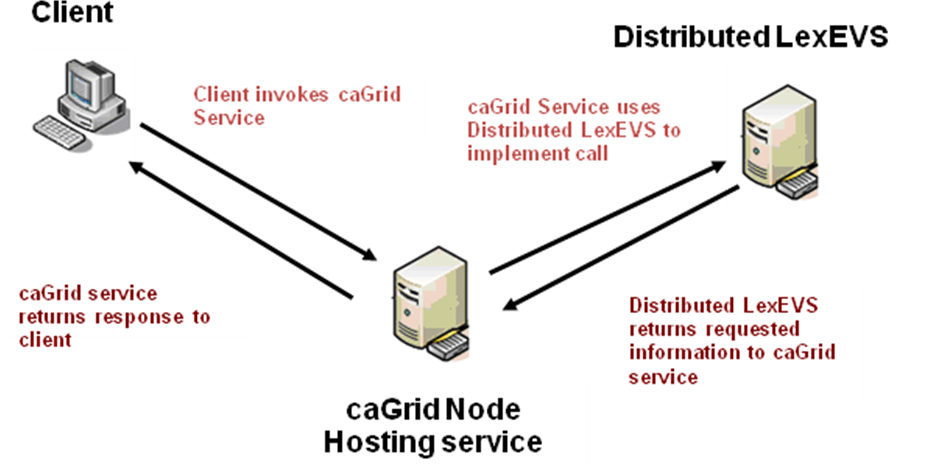 Implementation/Deployment ConsiderationsIn the grid services environment, the client application makes calls the grid services interfaces which in turn call the distributed LexEVS API to access content in LexEVS.  LexEVS for Analytical Grid Services consists of client system, caGrid Host Server, Distributed LexEVS server and database server.  The client system is responsible for making calls to access controlled terminology content from the caGrid Host Server.  The caGrid Host Server is responsible for routing information both to and from the client system from the LexEVS server.  The LexEVS server is responsible for serving up structured terminology content represented in the LexGrid enabled repository (database server).  Lastly, the database server houses the code systems available on LexEVS.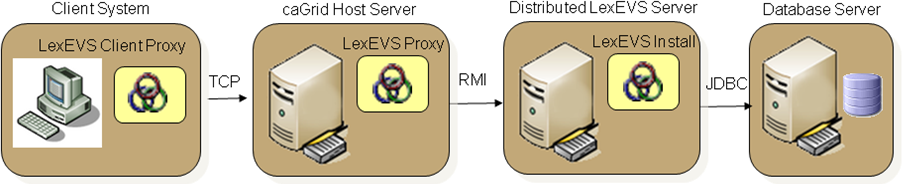 Conformance and Compliance Compliance and Conformance StatementsAppendix A - Relevant StandardsAppendix B - ReferencesAppendix C - Glossary  Appendix D – Cross Reference TablesList of Storyboards Storyboards to Capabilities Mapping ActorsArchitecture Inception TeamCraig Stancl, Harold Solbrig, Sridhar Dwarkanath, Scott Bauer, Kevin Peterson, Traci St.MartinEditorCraig Stancl, Traci St.Martin, Russell HammAuthorsCraig Stancl, Scott Bauer, Kevin Peterson, Traci St.Martin, Russell HammDocument VersionDateAuthorChanges1.05/4/2010TraciInformation added from CTS2 SFM1.18-Aug-2010Russell HammDraft for review - Update to reflect LexEVS Analytical Grid services scope. 1.22-Sept-2010Russell HammIntegrate review comments from Craig Stancl1.317-Sept-2010Russell HammIntegrate comments from Dr. Freimuth and Scott Bauer1.428-Sept-2010Craig StanclFinal ItemsIn Scope / Out of ScopeSourceAll Administration operations such as:Import Code SystemImport Code System RevisionImport Value Set VersionImport Association VersionExport AssociationExport Code System ContentChange Code System StatusRegister for NotificationUpdate Notification RegistrationUpdate Notification Registration StatusOut of ScopeCTS2 and LexEVS 6.0 Analytical Grid Services.xlsAll Code System Query Operations such as:Return Code System DetailsList Code System ConceptsReturn Concept DetailsList Association TypesReturn Association Type DetailsIn ScopeCTS2 and LexEVS 6.0 Analytical Grid Services.xlsAll Value Set Query Operations such as:List Value SetReturn Value Set DetailsList Value Set ContentsCheck Value Set SubsumptionCheck Concept Value Set MembershipOut of ScopeCTS2 and LexEVS 6.0 Analytical Grid Services.xlsAll Concept Domain operations such as:List Concept DomainsReturn Concept Domain DetailsList Usage ContextsReturn Usage Context DetailsList Concept Domain BindingsCheck Concept to Concept Domain AssociationOut of ScopeCTS2 and LexEVS 6.0 Analytical Grid Services.xlsAssociation Query operations including:List AssociationsReturn Association DetailsIn scopeCTS2 and LexEVS 6.0 Analytical Grid Services.xlsAssociation Query operation includingDetermine Transitive Concept RelationshipCompute Subsumption RelationshipOut of ScopeCTS2 and LexEVS 6.0 Analytical Grid Services.xlsAll terminology authoring operationsOut of ScopeCTS2 and LexEVS 6.0 Analytical Grid Services.xlsAssumptionAffectsSourceIt is assumed that this service will be constrained to the LexEVS Analytical Grid ServicesTerminology authoring, value domain operations and administrative operations will not be supported.

This constrains the storyboards and actors accordingly.LexEVS Scope Document

https://wiki.nci.nih.gov/display/EVS/LexEVS+6.0+Scope+DocumentWhen an Analytical Grid Service functional capability intersects with a HL7 CTS 2 function capability, the Analytical Grid Service function will conform to the CTS 2 functional capability.   Provides a limited standardized interface to LexEVS Analytical Grid Service functions.LexEVS Scope Document

https://wiki.nci.nih.gov/display/EVS/LexEVS+6.0+Scope+DocumentThe ISO 21090 Health Informatics – Harmonized data types for information interchange will be used for data interoperabilityISO 21090 data types provide a harmonized set of data type definitions for representing and exchanging healthcare related information.

LexEVS 6.0 will interchange information using the 21090 data type specificationshttp://www.kith.no/upload/4414/ISODIS21090.pdf NameRoleNotesTerminology user An actor such as a subject matter expert or terminologist requiring access to controlled terminology content.
Terminology User activities include, but are not limited to, querying for specific concept codes and code system related content. Standards Link: This Actor correlates to the HL7 CTS 2 “Terminology User” ActorNameNotesLexEVS ServiceLexEVS Analytical Grid Service APIsOutlineCode System Search /Query Scenario – List Code SystemsDetailA Terminology User queries the LexEVS Service to obtain a set of code systems available to the service, as well as the metadata pertaining to each code system in the set. Standards Link: This SB correlates to the HL7 CTS 2 “Retrieve Available Code Systems”OutlineCode System Search /Query Scenario – Return Code System DetailsDetailA Terminology User queries the LexEVS Service to obtain the metadata for a specified code system available to the LexEVS  service. Standards Link: This SB correlates to the HL7 CTS 2 “Retrieve Available Code Systems”OutlineCode System Search /Query Scenario – List Code System ConceptsDetailA Terminology User queries the LexEVS Service to obtain a set of concepts available for a specified code system. Standards Link: This SB correlates to the HL7 CTS 2 “Retrieve Coded Concepts from Code System”OutlineCode System Search /Query Scenario – Return Concept DetailsDetailA Terminology User queries the LexEVS Service to obtain the details (concept identifier, attributes, and other associated metadata) for a set of code system concepts for a given code system. Standards Link: This SB correlates to the HL7 CTS 2 “Retrieve Coded Concepts from Code System”OutlineLexEVS Service Search /Query Scenario – List Association TypesDetailA Terminology User queries the LexEVS Service to obtain the set of association types available to the LexEVS service for a given set of code systems.
Standards Link: This SB correlates to the HL7 CTS 2 “Enumerate Association Types”OutlineLexEVS Service Search /Query Scenario – List Association Type DetailsDetailA Terminology User queries the LexEVS Service to obtain the metadata for a specified association type.
Standards Link: This SB correlates to the HL7 CTS 2 “Enumerate Association Types”OutlineLexEVS Service Search /Query Scenario – List AssociationsDetailA Terminology User queries the LexEVS Service to obtain the associations available for a specified concept for a specific code system.
Standards Link: This SB correlates to the HL7 CTS 2 “Identify / Retrieve Associations for a Single Concept”, “Identify / Retrieve Associations between Two or More Coded Concepts”OutlineLexEVS Service Search /Query Scenario – Return Association DetailsDetailA Terminology User queries the LexEVS Service to obtain the metadata for a specified associations for a specific code system.
Standards Link: This SB correlates to the HL7 CTS 2 “Identify / Retrieve Associations for a Single Concept”, “Identify / Retrieve Associations between Two or More Coded Concepts”OutlineLexEVS Service Search /Query Scenario – Retrieve Service Information.DetailA Terminology User queries the LexEVS Service to obtain information about the serviceStandards Link: N/AOutlineLexEVS Service Search /Query Scenario – Retrieve Sort Algorithm.DetailA Terminology User queries the LexEVS Service to obtain the sort algorithms available to the service.Standards Link: N/AOutlineLexEVS Service Search /Query Scenario – Retrieve Match Algorithm.DetailA Terminology User queries the LexEVS Service to obtain the match algorithms available to the service.Standards Link: N/ANameDescriptionGet Code System ConceptsThis function is used retrieve the set of all concepts in a specified code system.Get Concept DetailsThis function returns information for a specified concept.Get Service MetadataThis function is used to return the metadata about the LexEVS service. Get Supported Coding Schemes This function returns a list of code system and code system versions supported by the service.Get Last Update TimeThis query returns the last time that content of this service changed, Resolve Coding SchemeThis query returns detailed code system information for a specified code system.Get Node GraphThis query the node graph as represented in the particular relationship set in the code system.Get Generic ExtensionsThis query returns a description of all registered extensions used to implement application-specific behavior that is centrally accessible from a LexEVS service.Get Generic ExtensionThis query returns an instance of an application specific extension on the LexEVS service registered with a specified name.Get History ServiceThis query resolves a reference to the history API servicing the given code System.Get Sort AlgorithmsThis query returns a description of all registered extensions used to provide additional sorting of query results.Resolve Coding Scheme CopyrightThis query returns code system copyright information for a specific code system version.Get FilterThis query returns an instance of the filter extension registered with the given name.Get Sort AlgorithmThis query returns an instance of the sort extension registered with the given name.Get Filter ExtensionsThis query returns a description of all registered extensions used to provide additional filtering of query results.List Association TypesThis function returns the types of associations available to a given code system.List AssociationsThis function returns an instance of a set of specified of associations.List Association DetailsThis function returns metadata for a specified association.Get Match AlgorithmsThis function returns the match algorithms available to be used for code system query on the service.Name [M]Get Code System ConceptsDescription [M]This function is used retrieve the set of all concepts in a specified code system.Pre-Conditions [M]LexEVS Service is RunningCode System is installed on LexEVS ServiceSecurity Pre-Conditions [M]Access control mechanism needs to be in place to ensure that the user is logged in and has valid privileges and licenses to access the code system being queried.Inputs [M]Code System IdentifierFilter CriteriaSort CriteriaOutputs [M]Set of Coded Concept ReferencesPost-Conditions [O]Exception Conditions [M]Invalid identifier(s)Aspects left for Technical Bindings [O]Notes [O]Standards Link: This capability correlates to the HL7 CTS 2 “List Code System Concepts” detailed functional model.Name [M]Get Concept DetailsDescription [M]This function returns information for a specified concept.Pre-Conditions [M]LexEVS Service is RunningCode System is installed on LexEVS ServiceSecurity Pre-Conditions [M]Access control mechanism needs to be in place to ensure that the user is logged in and has valid privileges and licenses to access the code system being queried.Inputs [M]Code System IdentifierConcept IdentifierOutputs [M]Coded concept detailsPost-Conditions [O]Exception Conditions [M]Invalid identifier(s)Aspects left for Technical Bindings [O]Notes [O]Standards Link: This capability correlates to the HL7 CTS 2 “Return Code System Details” detailed functional model.Name [M]Get Service MetadataDescription [M]This function is used to return the metadata about the LexEVS service.Pre-Conditions [M]LexEVS Service is RunningSecurity Pre-Conditions [M]Access control mechanism needs to be in place to ensure that the user is logged in and has access permissions to the service. Inputs [M]NoneOutputs [M]Service descriptive metadataPost-Conditions [O]Exception Conditions [M]Aspects left for Technical Bindings [O]Notes [O]Standards Link: N/AName [M]Get Supported Code SystemsDescription [M]This function returns a list of code system and code system versions supported by the service.Pre-Conditions [M]LexEVS Service is RunningA minimum of one code system is installed on the LexEVS ServiceSecurity Pre-Conditions [M]Access control mechanism needs to be in place to ensure that the user is logged in and has valid privileges and licenses to access the code systems being queried.Inputs [M]NoneOutputs [M]The code systems available to the service that the user has permissions to.Post-Conditions [O]Exception Conditions [M]Aspects left for Technical Bindings [O]Notes [O]Standards Link: This capability correlates to the HL7 CTS 2 “List Code Systems” detailed functional model. Name [M]Get Last Update TimeDescription [M]This query returns the last time that content of this service changed,Pre-Conditions [M]LexEVS Service is RunningSecurity Pre-Conditions [M]Access control mechanism needs to be in place to ensure that the user is logged into the service.Inputs [M]NoneOutputs [M]The last time that the content of this service was changed; null if no changes have occurred. Tag assignments do not count as service changes for this purpose.Post-Conditions [O]Exception Conditions [M]NoneAspects left for Technical Bindings [O]Notes [O]Standards Link: N/AName [M]Resolve Code SystemDescription [M]This query returns detailed code system information for a specified code system.Pre-Conditions [M]LexEVS Service is RunningThe code system is loaded on the serviceSecurity Pre-Conditions [M]Access control mechanism needs to be in place to ensure that the user is logged in and has valid privileges and licenses to access the code system being queried.Inputs [M]Code system identifierOutputs [M]Detailed code system information (metadata)Post-Conditions [O]Exception Conditions [M]Invalid IdentifierAspects left for Technical Bindings [O]Notes [O]Standards Link: This capability correlates to the HL7 CTS 2 “Return Code Systems” detailed functional model.Name [M]Get Node GraphDescription [M]This query the node graph as represented in the particular relationship set in the code system.Pre-Conditions [M]LexEVS Service is RunningThe code system being resolved is loaded on the serviceSecurity Pre-Conditions [M]Access control mechanism needs to be in place to ensure that the user is logged in and has valid privileges and licenses to access the code system being queried.Inputs [M]Code system identifierCode system versionRelation IdentifierOutputs [M]The coded node graphPost-Conditions [O]Exception Conditions [M]Invalid identifier(s)Invalid versionAspects left for Technical Bindings [O]Notes [O]Standards Link: This capability correlates to the HL7 CTS 2 “Determine Transitive Concept Relationship” detailed functional model.Name [M]Get Match AlgorithmsDescription [M]This query returns the match algorithms available to be used for code system query on the service.Pre-Conditions [M]LexEVS Service is RunningSecurity Pre-Conditions [M]Access control mechanism needs to be in place to ensure that the user is logged into the service.Inputs [M]NoneOutputs [M]Match Algorithm ListPost-Conditions [O]Exception Conditions [M]NoneAspects left for Technical Bindings [O]Notes [O]Standards Link: N/AName [M]Get Generic ExtensionsDescription [M]This query returns a description of all registered extensions used to implement application-specific behavior that is centrally accessible from a LexEVS service.Pre-Conditions [M]LexEVS Service is RunningSecurity Pre-Conditions [M]Access control mechanism needs to be in place to ensure that the user is logged into the service.Inputs [M]NoneOutputs [M]Extension description listPost-Conditions [O]Exception Conditions [M]Aspects left for Technical Bindings [O]Notes [O]Standards Link: N/AName [M]Get Generic ExtensionDescription [M]This query returns an instance of an application specific extension on the LexEVS service registered with a specified name.Pre-Conditions [M]LexEVS Service is RunningSecurity Pre-Conditions [M]Access control mechanism needs to be in place to ensure that the user is logged into the service.Inputs [M]Extension identifierOutputs [M]ExtensionPost-Conditions [O]Exception Conditions [M]Invalid identifier Aspects left for Technical Bindings [O]Notes [O]Standards Link: N/AName [M]Get History ServiceDescription [M]This query resolves a reference to the history API servicing the given code System.Pre-Conditions [M]LexEVS Service is RunningSecurity Pre-Conditions [M]Access control mechanism needs to be in place to ensure that the user is logged into the service.Inputs [M]Code System IdentifierOutputs [M]History Service ReferencePost-Conditions [O]Exception Conditions [M]Invalid identifierAspects left for Technical Bindings [O]Notes [O]Standards Link: N/AName [M]Get Sort AlgorithmsDescription [M]This query returns a description of all registered extensions used to provide additional sorting of query results.Pre-Conditions [M]LexEVS Service is RunningSecurity Pre-Conditions [M]Access control mechanism needs to be in place to ensure that the user is logged into the service.Inputs [M]NoneOutputs [M]List of available sort algorithmsPost-Conditions [O]Exception Conditions [M]NoneAspects left for Technical Bindings [O]Notes [O]Standards Link: N/AName [M]Resolve code system copyrightDescription [M]This query returns code system copyright information for a specific code system version.Pre-Conditions [M]LexEVS Service is RunningThe code system being resolved is loaded on the serviceSecurity Pre-Conditions [M]Access control mechanism needs to be in place to ensure that the user is logged in and has valid privileges and licenses to access the code system being queried.Inputs [M]Code system identifierOutputs [M]Code system copyright informationPost-Conditions [O]Exception Conditions [M]Invalid identifierAspects left for Technical Bindings [O]Notes [O]Standards Link: This capability correlates to the HL7 CTS 2 “Return Code Systems” detailed functional model.Name [M]Get FilterDescription [M]This query returns an instance of the filter extension registered with the given name.Pre-Conditions [M]LexEVS Service is RunningSecurity Pre-Conditions [M]Access control mechanism needs to be in place to ensure that the user is logged into the service.Inputs [M]Extension identifierOutputs [M]Filter referencePost-Conditions [O]Exception Conditions [M]1. Invalid extension identifierAspects left for Technical Bindings [O]Notes [O]Standards Link: N/AName [M]Get Sort AlgorithmDescription [M]This query returns an instance of the sort extension registered with the given name.Pre-Conditions [M]LexEVS Service is RunningSecurity Pre-Conditions [M]Access control mechanism needs to be in place to ensure that the user is logged into the service.Inputs [M]Extension identifierOutputs [M]Sort reference Post-Conditions [O]Exception Conditions [M]1. Invalid identifierAspects left for Technical Bindings [O]Notes [O]Standards Link: N/AName [M]Get Filter ExtensionDescription [M]This query returns a description of all registered extensions used to provide additional filtering of query results.Pre-Conditions [M]1. LexEVS Service is Running Security Pre-Conditions [M]Access control mechanism needs to be in place to ensure that the user is logged into the service.Inputs [M]NoneOutputs [M]Extension Description ListPost-Conditions [O]Exception Conditions [M]NoneAspects left for Technical Bindings [O]Notes [O]Standards Link: N/AName [M]List Association TypesDescription [M]This function returns the types of associations available to a given code system.Pre-Conditions [M]LexEVS Service is RunningCode system being queried is loaded on the serviceSecurity Pre-Conditions [M]Access control mechanism needs to be in place to ensure that the user is logged in and has valid privileges and licenses to access the code system being queried.Inputs [M]Code system identifierOutputs [M]Association types for the code systemPost-Conditions [O]Exception Conditions [M]1. Invalid identifierAspects left for Technical Bindings [O]Notes [O]Standards Link: This capability correlates to the HL7 CTS 2 “List Association Types” detailed functional model.Name [M]List AssociationsDescription [M]This function returns an instance of a set of specified of associations for a conceptPre-Conditions [M]LexEVS Service is RunningCode system being queried is loaded on the serviceSecurity Pre-Conditions [M]Access control mechanism needs to be in place to ensure that the user is logged in and has valid privileges and licenses to access the code system being queried.Inputs [M]Code system identifierConcept identifierOutputs [M]Associations for a given conceptPost-Conditions [O]Exception Conditions [M]1. Invalid identifier(s)Aspects left for Technical Bindings [O]Notes [O]Standards Link: This capability correlates to the HL7 CTS 2 “List Associations” detailed functional model.Name [M]List Association DetailsDescription [M]This function returns metadata for a specified associationPre-Conditions [M]LexEVS Service is RunningCode system being queried is loaded on the serviceSecurity Pre-Conditions [M]Access control mechanism needs to be in place to ensure that the user is logged in and has valid privileges and licenses to access the code system being queried.Inputs [M]Code system identifierAssociation identifierOptional code system version identifierOutputs [M]Metadata details pertaining to the provided associationPost-Conditions [O]NoneException Conditions [M]1. Invalid identifier(s)Aspects left for Technical Bindings [O]Notes [O]Standards Link: This capability correlates to the HL7 CTS 2 “Return Association Type Details, Return Association Details” detailed functional model.Functional Profile No.Functional Profile NameFunctional Profile DescriptionCapability NameQS-FP1QS Content QueryThis profile contains query operations specific to determining information pertaining to terminology content loaded in the service. Get Supported Code SystemsResolve Code SystemGet Code System ConceptsGet Concept DetailsGet Node GraphGet Match AlgorithmsGet Generic Extension(s)Get History ServiceGet Sort AlgorithmsResolve Code System CopyrightGet filterGet Filter extensionsList Association TypesList AssociationsList Association DetailsSemantic Profile No.Semantic Profile NameConstrained Information ModelSemantic Profile DescriptionQS-SP1CTS 2 Semantic ProfileHL7 CTS 2 Query Mature Terminology Conformance ProfileThis semantic profile aligns with a subset of the CTS 2 Query Mature Terminology Conformance Profile (omitting value set and concept domain query).  This profile permits definition and implementation of any desired datatype specification (i.e. ISO 21090).  Conformance NoQS-CP1Conformance NameLexEVS 21090 Content Query Conformance ProfileDescriptionThis conformance profile defines only the query capabilities for LexEVS coding schemes Analytical Grid Services.  Usage ContextThis conformance profile is invoked when LexEVS Analytical Grid Services are called to query terminology content and return that content in ISO 21090 data types.MandatoryYesFunctional Profile(s)QS-FP2 : QS Content QuerySemantic Profile(s)QS-SP1 : CTS 2 Semantic ProfileConformance NoQS-CP2Conformance NameLexEVS 21090 Full Query Conformance ProfileDescriptionThis \conformance profile defines only the query capabilities for LexEVS coding scheme and service related data for LexEVS Analytical Grid Services.  Usage ContextThis conformance profile is invoked when LexEVS Analytical Grid Services are called to query either service specific information or terminology content and return that content in ISO 21090 data types.MandatoryNoFunctional Profile(s)QS-FP1: QS Content QuerySemantic Profile(s)QS-SP1 : CTS 2 Semantic ProfileImplementation ConsiderationsImpactsLexEVS Grid Services need the ability to make stateful calls to the serverCreate a query on the server, add restrictions and limits with subsequent calls, and finally execute the query and retrieve the results.NameTypeViewpointDescriptionTest methodGrid DeploymentObligationTechnologyThe LexEVS profile should be deployed only within organization boundary restricting access and visibility to the external world1. Test cases to be defined to test for network accessSecured AccessObligationEngineeringThe LexEVS Content Query FP should be deployed only within organizational boundaries that restrict access to the terminology content to licensed terminology users where applicable1. Design review2. Test cases to be defined for securityStandardized  FunctionalityPermissionInformationalThe LexEVS 6.0 service will provide standardized interfaces to code system query functionality as specified in the HL7 CTS 2 standard where such an interface exists 1. Design ReviewSemantic ModelObligationInformationalThe LexEVS service must support all terminologies represented in the LexGrid Model for all code system operations1. Design ReviewNameDescriptionLocationHL7 CTS 2HL7’s CTS 2 specification specifies functional model (CIM) outlining HL7’s consensus requirement for terminology services.

For the LexEVS CIM, only the terminology and association query components of HL7 CTS 2 is considered to be in scope.LexEVS will ultimately implement much of the CTS 2 functionality, and as such, early identification of potential points of alignment is necessary. Health Level Seven (HL7) Common Terminology Services – Release 2 (CTS 2) ISO 21090 Health Informatics – Harmonized data types for information interchangeISO 21090 data types provide a harmonized set of data type definitions for representing and exchanging healthcare related information.

LexEVS 6.0 will interchange information using the 21090 data type specificationshttp://www.kith.no/upload/4414/ISODIS21090.pdf NameDescriptionLocationLexEVS 5.x Analytical Grid Services APIAPI for LexEVS Analytical Grid Services Version 5.xhttps://cabig-kc.nci.nih.gov/Vocab/KC/index.php/LexEVS_5.x_Analytical_Grid_Service_API LexEVS Projecthttp://gforge.nci.nih.gov/projects/lexevs Design and Implementation Specification 1.1forLexEVS Grid service for caGrid 1.2The detailed design and implementation of LexBIG Enterprise Vocabulary Service (LexEVS) caGrid Servicehttps://gforge.nci.nih.gov/docman/view.php/491/13735/LexEVS%20Grid%20Service%204.2%20Design%20and%20Implementation LexEVS 6.0 Scope DocumentThe high-level needs and features of the National Cancer Institute Center for Biomedical Informatics and Information Technology (NCI CBIIT) caCORE LexEVS Release 6.0, focusing on the functionalities proposed by the product stakeholders and target users.https://wiki.nci.nih.gov/display/EVS/LexEVS+6.0+Scope+Document HL7 CTS 2HL7’s CTS 2 specification specifies functional model (CIM) outlining HL7’s consensus requirement for terminology services.

For the LexEVS CIM, only the terminology and association query components of HL7 CTS 2 is considered to be in scope.LexEVS will ultimately implement much of the CTS 2 functionality, and as such, early identification of potential points of alignment is necessary. Health Level Seven (HL7) Common Terminology Services – Release 2 (CTS 2) ISO 21090 Health Informatics – Harmonized data types for information interchangeISO 21090 data types provide a harmonized set of data type definitions for representing and exchanging healthcare related information.

LexEVS 6.0 will interchange information using the 21090 data type specificationshttp://www.kith.no/upload/4414/ISODIS21090.pdf TermDescriptionAssociationA binary relation from a set of entities to a set of entities and/or data.Coding SchemeA resource that makes assertions about a collection of terminological entities.PropertyA description, definition, annotation or other attribute that serves to further define or identify an resource.#NameDescriptionSourceSQS-SB1List Code SystemsA terminology user queries the service to obtain a list of the code systems available to the serviceCTS2 and LexEVS 6.0 Analytical Grid Services.xlsSQS-SB2Return Code System DetailsA terminology user queries the service to obtain the metadata for a given code systemCTS2 and LexEVS 6.0 Analytical Grid Services.xlsSQS-SB3List Code System ConceptsA terminology user queries the service to obtain an optionally filtered list of concepts available for a given code systemCTS2 and LexEVS 6.0 Analytical Grid Services.xlsSQS-SB4Return Concept DetailsA terminology user queries the service to obtain an optionally filtered list of details for a concept from a specified code systemCTS2 and LexEVS 6.0 Analytical Grid Services.xlsSQS-SB5List Association TypesA terminology user queries the service to obtain a list of association types for a specified code systemCTS2 and LexEVS 6.0 Analytical Grid Services.xlsSQS-SB6List Association Type DetailsA terminology user queries the service to obtain an optionally filtered list of details for an association from a specified code systemCTS2 and LexEVS 6.0 Analytical Grid Services.xlsSQS-SB7List AssociationsA terminology user queries the service to obtain a list of associations for a specified code system conceptCTS2 and LexEVS 6.0 Analytical Grid Services.xlsSQS-SB8Return Association DetailsA terminology user queries the service to obtain an optionally filtered list of details for an association for a specified concept from a specified code systemCTS2 and LexEVS 6.0 Analytical Grid Services.xlsSQS-SB9Retrieve Service InformationA terminology user queries the service to obtain metadata information for the LexEVS serviceCTS2 and LexEVS 6.0 Analytical Grid Services.xlsSQS-SB10Retrieve Sort AlgorithmA terminology user queries the service to obtain the available sort algorithms for ordering code system queriesCTS2 and LexEVS 6.0 Analytical Grid Services.xlsSQS-SB11Retrieve Match AlgorithmA terminology user queries the service to obtain the available match algorithms for querying code system contentsCTS2 and LexEVS 6.0 Analytical Grid Services.xls#StoryboardCapabilitiesFunctional ProfilesSQS-SB1List Code SystemsGet Supported Coding SchemesResolve Coding SchemeQS Content QuerySQS-SB2Return Code System DetailsGet History ServiceQS Content QuerySQS-SB3List Code System ConceptsGet Code System Concepts QS Content QuerySQS-SB4Return Concept DetailsGet Concept DetailsQS Content QuerySQS-SB5List Association TypesList Association TypesQS Content QuerySQS-SB6List Association Type DetailsGet Node GraphQS Content QuerySQS7-SBList AssociationsList AssociationsQS Content QuerySQS8-SBReturn Association DetailsList Association DetailsQS Content QuerySQS9-SBRetrieve Service InformationGet Service MetadataGet Last Update TimeResolve Coding Scheme CopyrightQS Service QuerySQS10-SBRetrieve Sort AlgorithmGet Sort AlgorithmGet Sort Algorithms Get Generic ExtensionsGet FilterGet Filter ExtensionsQS Content QuerySQS-SB11Retrieve Match AlgorithmGet MatchGet Match AlgorithmsGet FilterGet Filter ExtensionsGet Generic ExtensionQS Content QueryActorsFunctional ProfileTypeOperations used Terminology UserQS-FP1 : QS Service QueryClientQuery LexEVS for service specific metadataTerminology UserQS-FP2: QS Content QueryClientQuery LexEVS for terminology content (concepts, associations, attributes, etc.)